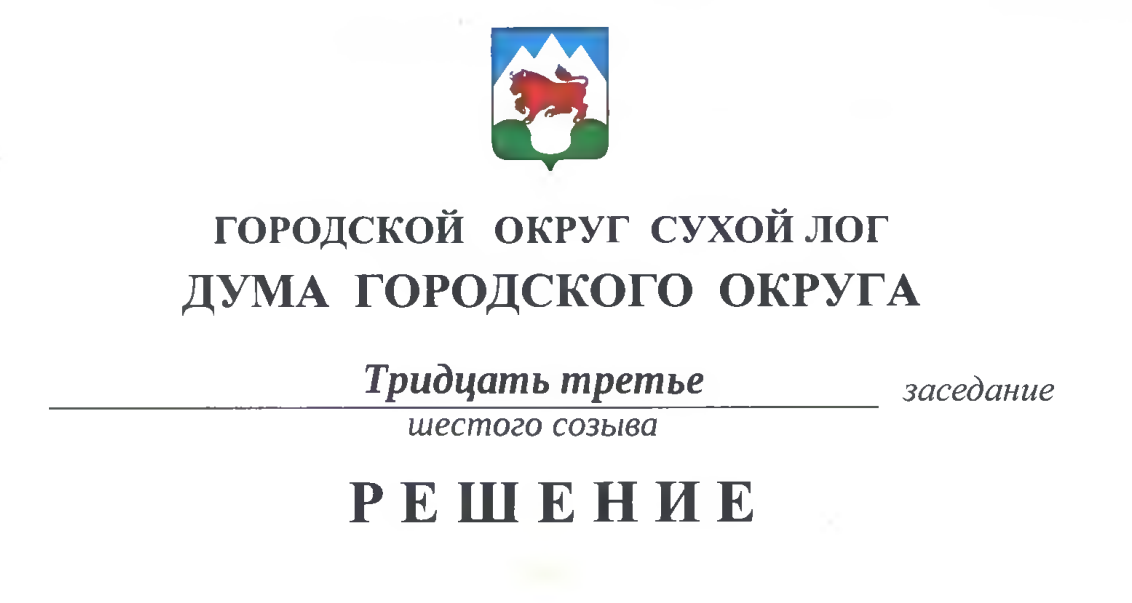 от 30.01.2020                                                                                  № 249-РД О внесении изменений в Положение о почетном звании городского округа Сухой Лог «Почетный гражданин городского округа Сухой Лог», утвержденное решением Думы городского округа от 30 января 2014 года № 208-РД В целях поощрения граждан за выдающиеся заслуги в области развития промышленности, сельского хозяйства, науки, культуры и искусства, образования, здравоохранения, физкультуры и спорта, направленной на социально-культурное, экономическое и духовное развитие городского округа Сухой Лог, руководствуясь Федеральным законом от 06.10.2003 № 131-ФЗ «Об общих принципах организации местного самоуправления в Российской Федерации», Дума городского округа РЕШИЛА:Внести в Положение о почетном звании городского округа Сухой Лог «Почетный гражданин городского округа Сухой Лог», утвержденное решением Думы городского округа от 30 января 2014 года № 208-РД  («Знамя Победы» от 04.02.2014 г. № 9) с изменениями, внесенными решениями Думы городского округа от 25 февраля 2016 года № 418-РД («Знамя Победы» от 01.03.2016 г. № 16), от 25 апреля 2019 года № 178-РД («Знамя Победы» от 21.01.2020 г. № 5), следующие изменения: пункт 6 дополнить абзацем следующего содержания:«Одновременно с представлением о присвоении почетного звания городского округа Сухой Лог «Почетный гражданин городского округа Сухой Лог» в Думу городского округа представляется согласие кандидата на обработку персональных данных по форме согласно приложению № 1 к настоящему Положению.»;в абзаце первом пункта 9 цифры «33» заменить цифрами «29»;пункт 9 дополнить абзацами следующего содержания: «На оборотной стороне нагрудного знака к почетному званию городского округа Сухой Лог «Почетный гражданин городского округа Сухой Лог» закреплена булавка для прикрепления нагрудного знака к почетному званию городского округа Сухой Лог «Почетный гражданин городского округа Сухой Лог» к одежде.Образец нагрудного знака «Почетный гражданин городского округа Сухой Лог» приведен в приложении № 2 к настоящему Положению.»;дополнить пунктом 9.1. следующего содержания: «9.1. Удостоверение Почетного гражданина городского округа Сухой Лог представляет собой книжечку бордового цвета, индивидуального изготовления из твердого картона, обтянутого кожзаменителем, размером 95 на 60 миллиметров в сложенном виде. На правой внешней стороне обложки удостоверения помещается выполненная фольгой цвета золота надпись в три строки: «ПОЧЕТНЫЙ ГРАЖДАНИН», «городского округа», «Сухой Лог».На левой внешней стороне обложки удостоверения изображения и надписи отсутствуют.На левой внутренней наклейке помещается:в левом верхнем углу – герб городского округа Сухой Лог в многоцветном варианте размером 12 на 15 миллиметров;ниже – надпись в три строки: «Почетный гражданин», «городского округа», «Сухой Лог»;в верхней части в центре – надпись в четыре строчки: «Российская Федерация», «Свердловская область», «городской округ», «Сухой Лог»;в правом нижнем углу – фотография Почетного гражданина городского округа Сухой Лог размером 30 на 40 миллиметров, которая удостоверяется гербовой печатью Администрации городского округа Сухой Лог.На правой внутренней наклейке помещается:в верхней части в центре – надпись в две строки: в первой строке – фамилия Почетного гражданина городского округа Сухой Лог, во второй строке – имя и отчество Почетного гражданина городского округа Сухой Лог;ниже в центре – надпись в пять строк: «удостоен(а) звания», ««Почетный гражданин», «городского округа Сухой Лог»», «решением Думы городского округа», «от _______г. № ___ -РД»;в нижней части – надпись в одну строку: в левой части наклейки - «Глава городского округа», в правой части наклейки – инициалы и фамилия Главы городского округа Сухой Лог;между наименованием должности и фамилией Главы городского округа Сухой Лог – подпись Главы городского округа Сухой Лог, которая удостоверяется гербовой печатью Администрации городского округа Сухой Лог.Образец удостоверения Почетного гражданина городского округа Сухой Лог приведен в приложении № 3 к настоящему Положению.»;дополнить приложениями № 1, № 2, № 3 (прилагается). Опубликовать настоящее решение в газете «Знамя Победы» и разместить на официальном сайте городского округа Сухой Лог.Контроль исполнения настоящего решения возложить на постоянную мандатную комиссию (И.В. Коновалова).Председатель Думы городского округа                                                Е.Г. БыковГлава городского округа Сухой Лог                                                    Р.Ю. ВаловПриложение к решению Думы городского округаот ____________ № ____-РД«Приложение № 1 к Положению о почетном звании городского округа Сухой Лог «Почетный гражданин городского округа Сухой Лог», утвержденному решением Думы городского округа от 30.01.2014 № 208-РДПредседателю Думы городского округа______________________________Согласие на обработку персональных данных    Я, _____________________________________________________________,(фамилия, имя, отчество (при наличии))зарегистрированный(ая) по адресу:                             _____________________    __________________________________________________________________,паспорт: серия_______________ № _______________, выдан ______________           __________________________________________________________________,(дата выдачи, кем выдан)в соответствии с Федеральным законом от 27 июля 2006 года № 152-ФЗ "О персональных данных" свободно, своей волей и в своем интересе даю согласие на обработку моих персональных данных, включая обработку (любое действие (операцию) или совокупность действий (операций), совершаемых с использованием средств автоматизации или без использования таких средств с персональными данными, включая сбор, запись, систематизацию, накопление, хранение, уточнение (обновление, изменение), извлечение, использование, передачу (распространение, предоставление, доступ), обезличивание, блокирование, удаление, уничтожение) моих персональных данных, содержащихся в представленных документах.Я проинформирован(а) о том, что обработка моих персональных данных будет осуществляться в полном соответствии с Федеральным законом от 27 июля 2006 года № 152-ФЗ "О персональных данных".Настоящее согласие дается мной в целях рассмотрения вопроса о награждении и распространяется на следующие данные:1) фамилия, имя, отчество (при наличии);2) должность, подразделение (отдел, участок, отделение);3) место работы (полное наименование организации с указанием организационно-правовой формы);4) дата рождения (число, месяц, год);5) паспортные данные; 6) место регистрации (жительства).Настоящее согласие дано мной бессрочно с правом отзыва.Настоящее согласие вступает в силу с момента его подписания.Я оставляю за собой право отозвать свое согласие в любое время посредством составления соответствующего письменного документа, который может быть направлен мной в адрес оператора по почте заказным письмом с уведомлением о вручении либо вручен лично представителю оператора и зарегистрирован в соответствии с правилами делопроизводства.Я ознакомлен(а) с тем, что в случае отзыва согласия на обработку персональных данных оператор вправе продолжить обработку персональных данных без моего согласия при наличии оснований, указанных в пунктах 2 - 11 части 1 статьи 6, части 2 статьи 10 и части 2 статьи 11 Федерального закона от 27 июля 2006 года N 152-ФЗ "О персональных данных"."____" _______________ 20__ г.                          /___________/_______________________/                                                                                                      (подпись)     (расшифровка подписи)Приложение № 2 к Положению о почетном звании городского округа Сухой Лог «Почетный гражданин городского округа Сухой Лог», утвержденному решением Думы городского округа от 30.01.2014 № 208-РДОбразец нагрудного знака «Почетный гражданин городского округа Сухой Лог»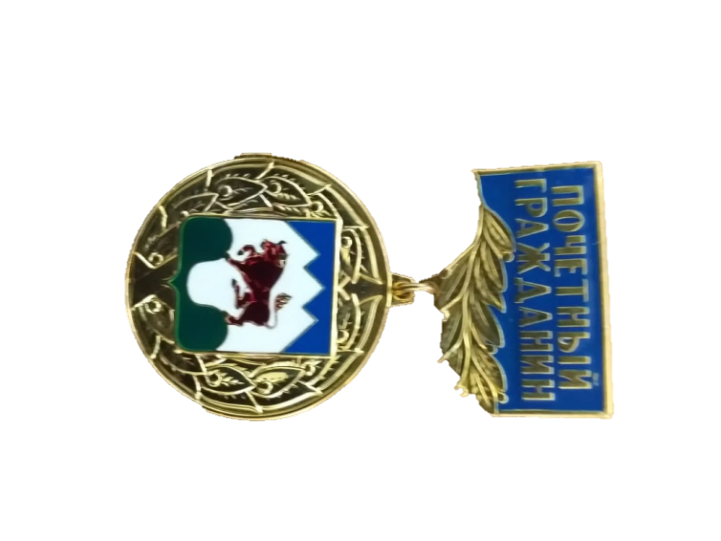 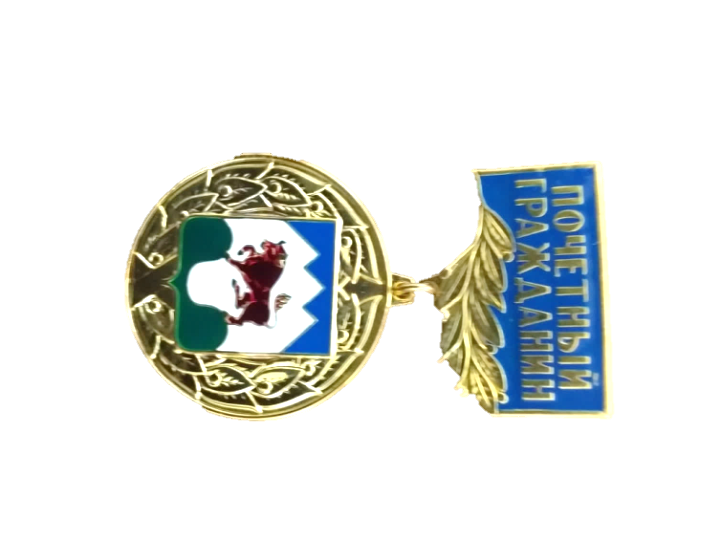 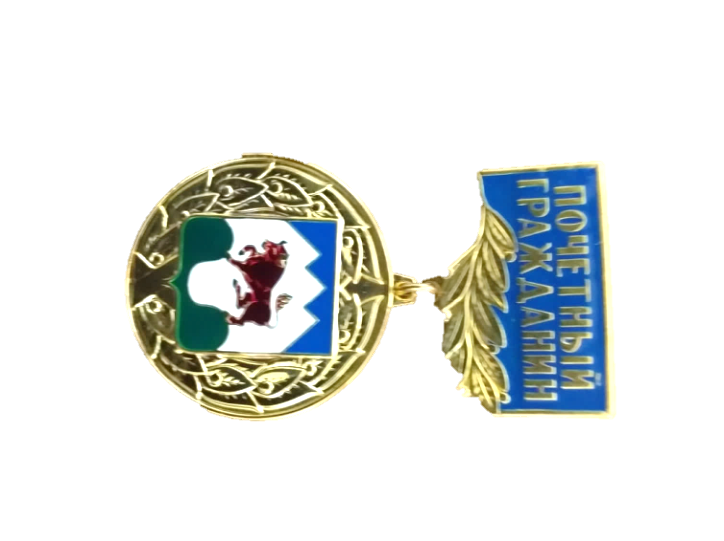 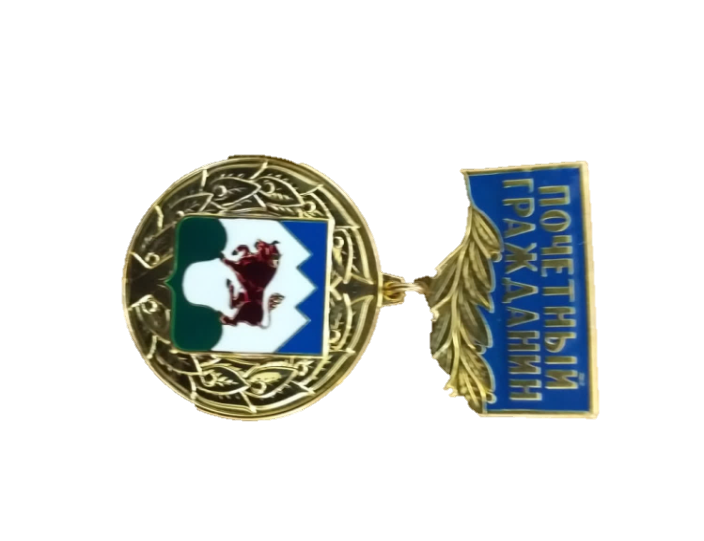 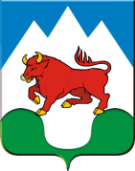 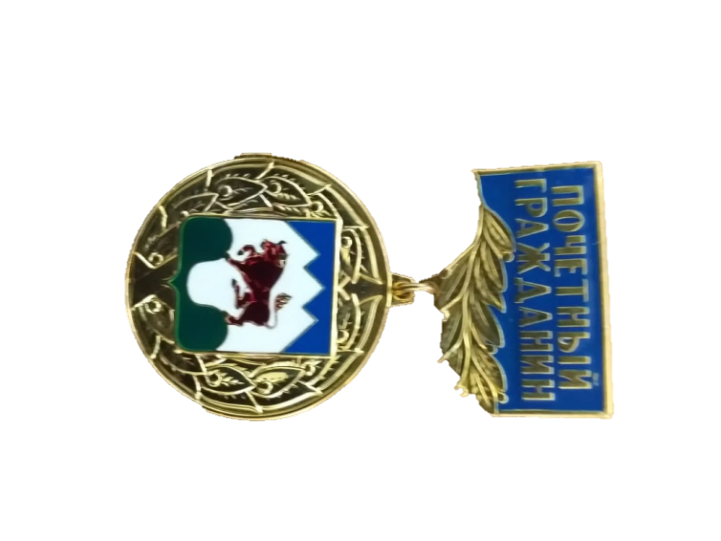 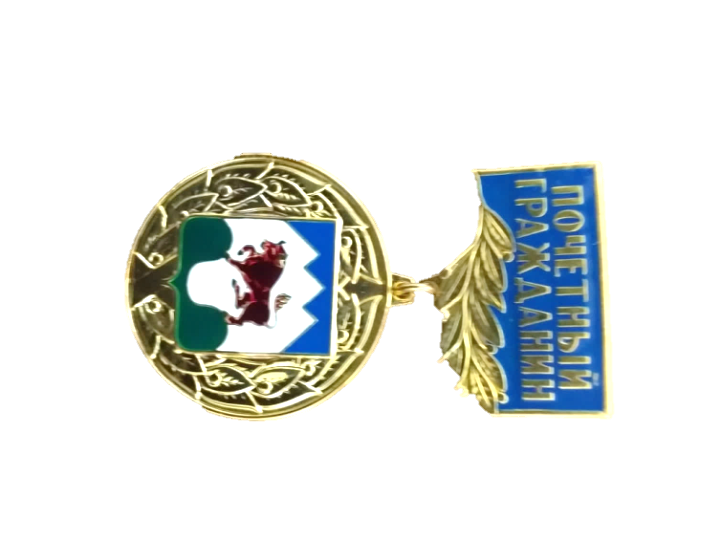 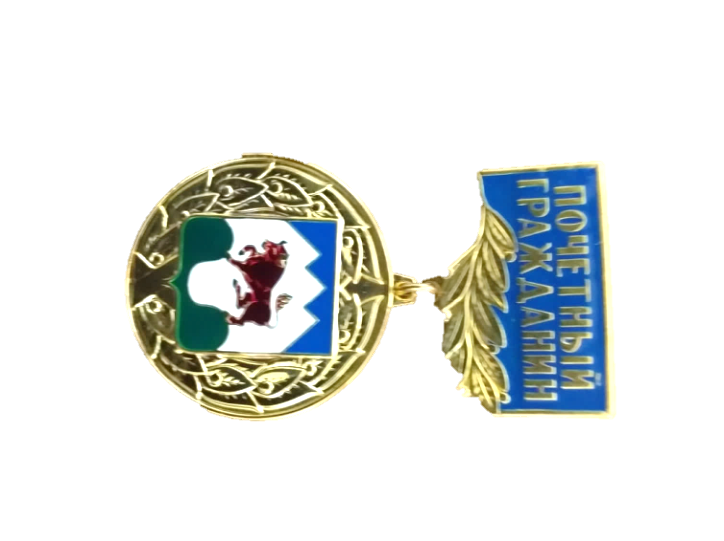 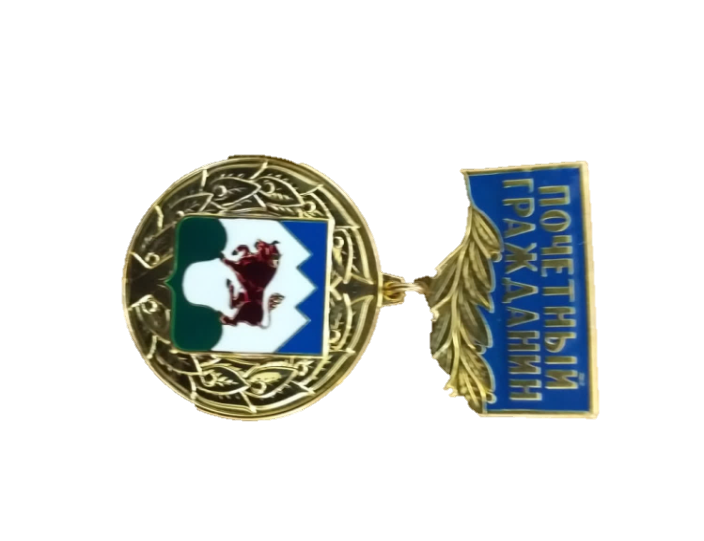 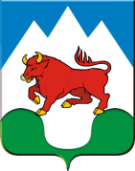 Приложение № 3 к Положению о почетном звании городского округа Сухой Лог «Почетный гражданин городского округа Сухой Лог», утвержденному решением Думы городского округа от 30.01.2014 № 208-РДОбразец удостоверения Почетного гражданина городского округа Сухой Лог».ПОЧЕТНЫЙ ГРАЖДАНИН      городского округаСухой ЛогРоссийская ФедерацияСвердловская область городской округСухой Лог                                                                     Фото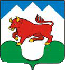 Почетный гражданин         3 х 4 см   городского округа         Сухой Лог М.П.         ФамилияИмя, Отчествоудостоен(а) звания«Почетный гражданингородского округа Сухой Лог»решением Думы городского округаот ___________ № _______Глава городского округа _________ Ф.И.О.        М.П.                  